Тестовый доступ к базе данных ACM Digital Library компании Association for Computing Machinery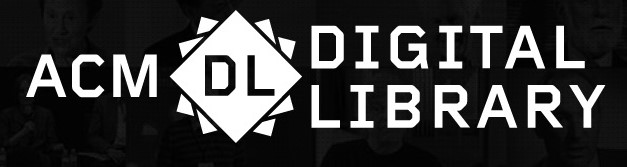 (с 18 октября по 18 декабря 2021 г.)В рамках Национальной подписки на электронные ресурсы Новосибирскому государственному техническому университету с 18 октября по 18 декабря 2021 г. предоставлен тестовый доступ к базе данных ACM Digital Library (67 журналов и 1359 сборников конференций) компании Association for Computing Machinery.Association for Computing Machinery (ACM) – крупнейшее в мире образовательное и научное компьютерное сообщество, предоставляющее ресурсы, которые продвигают вычисления как науку и как профессию. ACM предоставляет ведущую цифровую библиотеку в области вычислительной техники и обслуживает своих членов и представителей с помощью передовых публикаций, конференций и ресурсов для карьерного роста.ACM Digital Library – это платформа для исследований, открытий и сетевого взаимодействия, содержащая:Полнотекстовые коллекции всех публикаций ACM, включая журналы, материалы конференций, технические журналы, информационные бюллетени и книги.Коллекцию тщательно отобранных и размещенных полнотекстовых публикаций от избранных издателей.Библиографическую базу данных ACM Guide to Computing Literature, ориентированную исключительно на вычислительную технику.Список доступных источниковРабота с ресурсом:Зайти на сайт.Ввести ключевое слово в строку поиска.Результат поиска можно ограничить, выбрав с левой стороны экрана: автора, год издания, учреждение и т.д.При необходимости перейти в расширенный поиск, заполнить поисковые элементы.Полные тексты доступны в формате PDF.Доступ к данному ресурсу предоставляется с компьютеров НГТУ.За дополнительной информацией обращаться:отдел электронных ресурсов (корп. «Библиотека», ком. 420)е-mail: media@library.nstu.ruтел. 315-39-37